ИП Стец Жанна Васильевна г. Гродно, пр. Космонавтов, 41Б, офис 202р\с №3013172505012 в ОАО «БПС-Сбербанк»» г. Минск, код 153001369
Свидетельство ИП №0150587 от 23.01.2008 г          УНН: 500274162тел.: +375296754710,+375297800364, т/ф: (80152) 754618Сайт в интернете: steelvek.by                                                                                       ОФИСНАЯ МЕТАЛЛИЧЕСКАЯ МЕБЕЛЬ, производство ПРОМЕТ (Россия)Индивидуальные блоки кассира- предназначены для индивидуального хранения пломбиров, печатей и личных денег кассиров;- абонентские ячейки серии АМВ предназначены для хранения и передачи корреспонденции абонентам в почтовых отделениях, банках, гостиницах;- спроектированы согласно инструкции ЦБ № 318-П;- каждое отделение комплектуется ключевым замком (200 комбинаций);- предусмотрено крепление к стене;- цвет: серый полуматовый (RAL 7038);- тип покрытия: порошковое, антикоррозийная обработка;- поставляются в собранном виде. Гарантия 1 год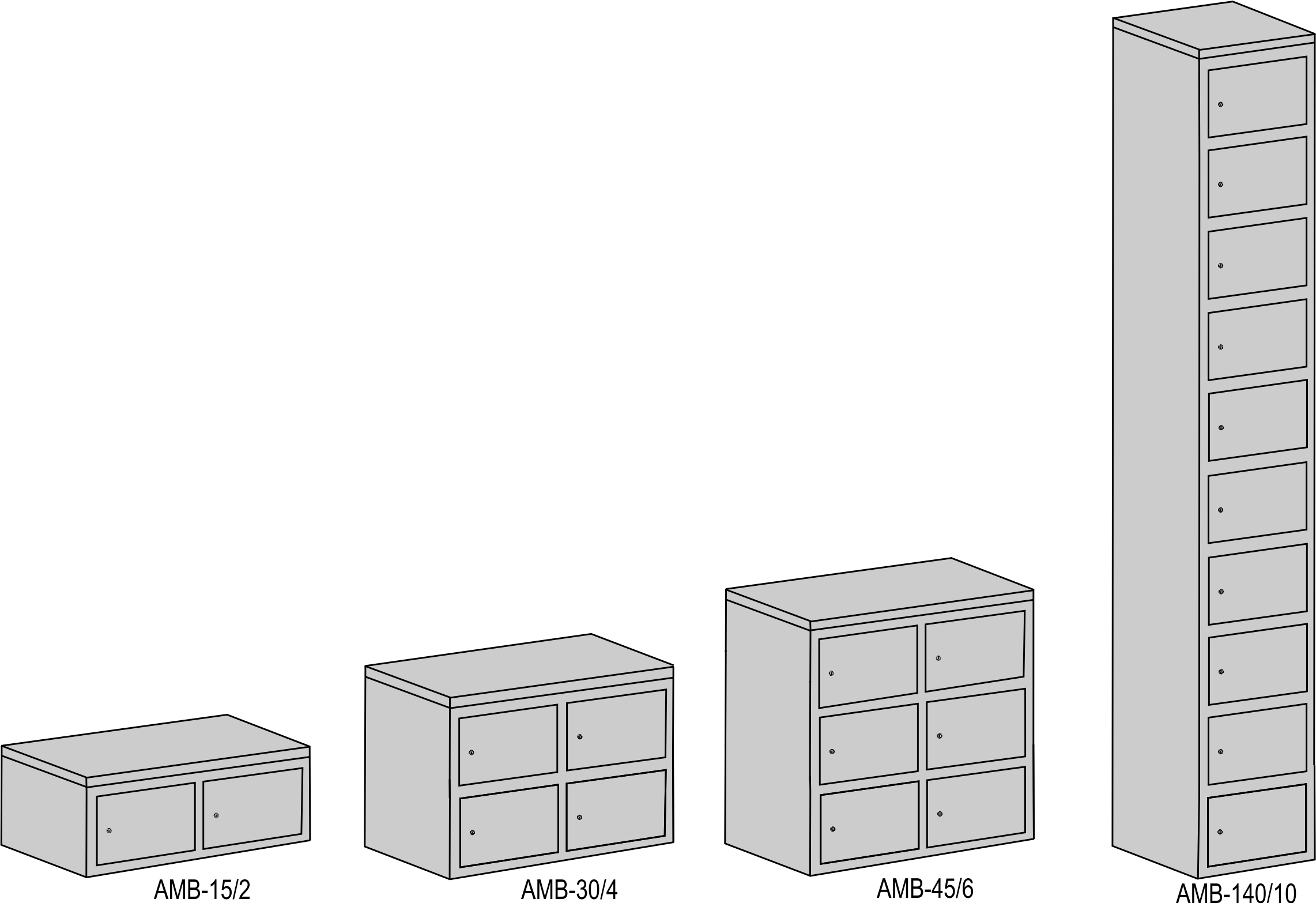 МодельРазмеры внешние, ммРазмеры внешние, ммРазмеры внешние, ммРазмеры ячейки, ммРазмеры ячейки, ммРазмеры ячейки, ммКоличество отделенийВес, кгЦена, руб.Модельвыс  ширглубвыс  ширглубКоличество отделенийВес, кгЦена, руб.AMB-15/2196600330155305/2902952674,40AMB-30/4370600330155305/29029549132,00AMB-45/6545600330155305/290295613189,60AMB-140/1014003002201182951851016272,40